Pour lutter contre l’épidémie, téléchargez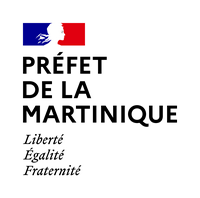 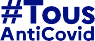 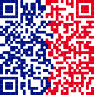 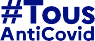 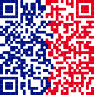 ATTESTATION DE DÉPLACEMENT DÉROGATOIREEn application de l’arrêté préfectoral du 9 août 2021 portant mesures spécifiques pour faire face à l’intensification de la circulation du virus COVID-19 en Martinique, conformément au décret n°2021-699 du 1er juin 2021 modifié prescrivant les mesures générales nécessaires à la gestion de la crise sanitaireDe 05h00 à 19h00, les déplacements liés à la promenade (y compris pour les besoins des animaux de compagnie) ou à l’activité physique individuelle sont autorisés dans la limite de 1 kilomètre autour du domicile. Un simple justificatif de domicile sera demandé en cas de contrôle. Pour tout autre déplacement*, l’attestation de déplacement dérogatoire sera demandée en cas de contrôle, accompagnée de tout document permettant de justifier le déplacement.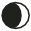 Je me déplace pour l’une des raisons suivantes :Activité professionnelle, enseignement et formation, mission d’intérêt général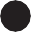 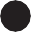 Déplacements entre le domicile et le lieu de travail ou d’enseignement ou de formation.Déplacements professionnels ne pouvant être différés, livraisons. Déplacements liés à des missions d’intérêt général sur demande de l’autorité administrative.Consultations et soinsDéplacements pour des consultations, examens, actes de prévention (dont vaccination) et soins ne pouvant être assurés à distance ou pour l’achat de produits de santé.Motif familial impérieux, assistance aux personnes vulnérables, garde d’enfants, situation de handicap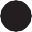 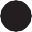 Déplacements pour motif familial impérieux, pour l’assistance aux personnes vulnérables ou précaires, ou pour la garde d’enfants.Déplacements de personnes en situation de handicap et de leur accompagnant.Convocation judiciaire ou administrative, démarches ne pouvant être à distanceDéplacements pour répondre à une convocation judiciaire ou administrative, pour se rendre dans un service public ou chez un professionnel du droit, pour un acte ou une démarche qui ne peut être réalisé à distance.Transfert
- Déplacements liés à des transferts ou transits vers ou depuis l’aéroport.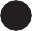 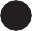         DéménagementDéplacements liés à un déménagement résultant d’un changement de domicile.Déplacements indispensables à l’acquisition ou à la location d’une résidence principale, ne pouvant être différés.AchatsDéplacements pour effectuer des achats de première nécessité, des achats de fournituresnécessaires à l’activité professionnelle et pour les retraits de commandes. Culte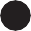 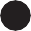 Déplacements pour se rendre dans un lieu de culte.*Pour les déplacements professionnels, le justificatif de déplacement professionnel ou la carte professionnelle peuvent servir de seuls justificatifs en cas de contrôle.